关于开展2023年先进制造业高质量发展专项资金项目（工业规模扶持）的通知各相关企业：为发挥先进制造业“压舱石”功能，打响青浦制造品牌，推进青浦全面跨越式发展，根据《青浦区关于促进先进制造业高质量发展的实施办法》（青经规〔2021〕3号）、《青浦区2022年度第三季度及全年促进工业企业增产扩规的通知》，现就组织申报2023年工业规模扶持资金项目的有关事项通知如下：适用范围适用于在本区依法登记注册纳税、具有独立承担民事责任能力、经营状态正常、财务管理制度健全的企业。（被列入严重违法失信企业名单，或近两年内发生重大安全、环保、消防等事故的企业除外）支持方式（一）“升规”“入规”扶持工业企业首次“升规”入库、有生产活动的服务业企业首次转至规上工业企业库，以及生产性服务业企业新设立子公司，2023年首次进入规上工业企业库。对以上企业给予5万元一次性资金支持。增产扩规扶持1.2022年当年度规上工业产值总量不足1亿元，同比增幅超过50%的，给予5万元资金支持；2.2022年当年度规上工业产值总量超过1亿元，产值增量超过5000万或同比增幅达到35%的，给予10万元资金支持；产值增量超过1亿元或同比增幅超过50%的，给予30万元资金支持。三、申报及评审流程1.符合文件申报条件并有意向申报的企业通过（http://cyfz.shqp.gov.cn）注册账号并登录青浦区产业发展专项资金申请和服务平台，进行在线填报申请并打包上传相关电子材料。同时将纸质材料（一式两份）报送至区经委经济运行科；本项目申报时间2023年2月10日截止，逾期不受理。2.区经委进行材料核查后，进行重复申报及违法违规情况查询；经征询符合扶持范围的项目，报区产业发展协调推进办公室审议，统筹确定予以扶持。三、申报材料1、工业规模项目补贴申请表（法人签字/签章、公章）（见附件1）2、2021年、2022年产值数据（统计直报系统PDF格式导出打印报表，加盖公章）（见附件2）四、联系方式（一）青浦区经济委员会联系人：钱峰联系电话：59731337地址：青浦区公园路100号区经委324室（二）青浦区产业发展专项资金申请和服务平台联系人：陈工     联系电话：18602125592联系人：胡工     联系电话：18930663896附件：1、工业规模项目补贴申请表          2、统计直报系统PDF格式导出打印报表路径青浦区经济委员会2023年1月4日附件1工业规模项目补贴申请表附件2统计直报系统PDF格式导出打印报表路径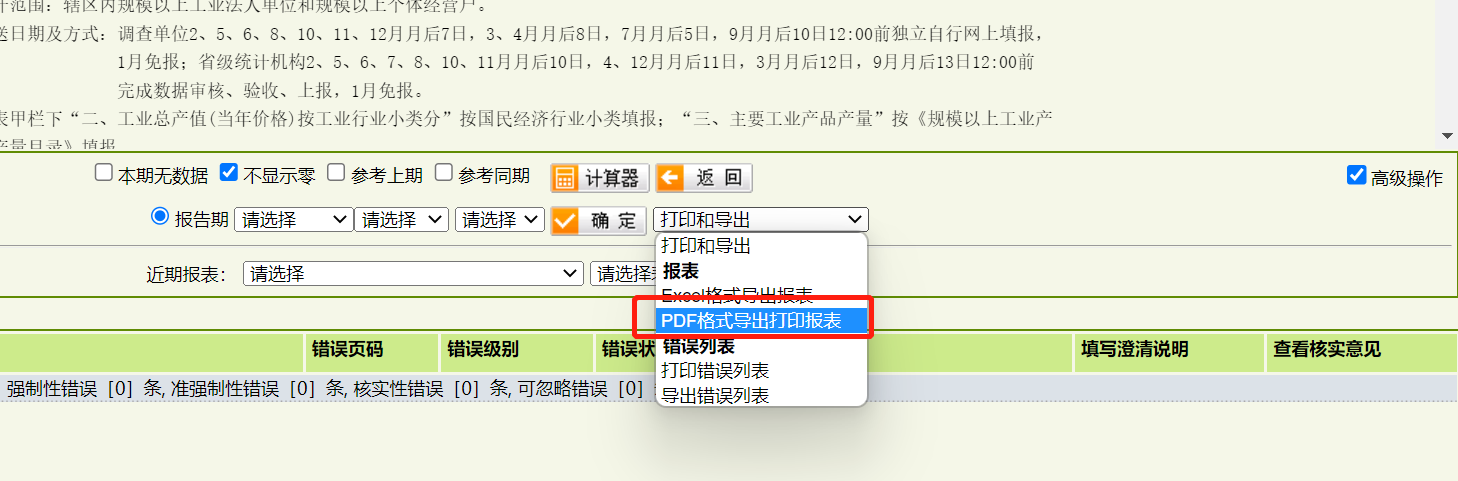 一、企业基本情况一、企业基本情况一、企业基本情况一、企业基本情况一、企业基本情况一、企业基本情况一、企业基本情况一、企业基本情况企业名称注册地址联系地址邮政编码邮政编码开户银行银行账号银行账号法定代表人联系电话手    机手    机项目负责人联系电话手    机手    机二、申报项目类别二、申报项目类别二、申报项目类别二、申报项目类别二、申报项目类别二、申报项目类别二、申报项目类别二、申报项目类别“升规”“入规”扶持“升规”“入规”扶持预计2023年第一季度产值（万元）增产扩规扶持增产扩规扶持2021年2021年2022年2022年2023年第一季度（预计）增产扩规扶持增产扩规扶持产值（万元）增产扩规扶持增产扩规扶持增量（万元）增产扩规扶持增产扩规扶持增幅（%）三、申报单位承诺三、申报单位承诺三、申报单位承诺三、申报单位承诺三、申报单位承诺三、申报单位承诺三、申报单位承诺三、申报单位承诺本次申请提供的相关资料真实有效，且本项目未申报过其他扶持资金。法人代表签名：                              单位盖章:年    月    日      本次申请提供的相关资料真实有效，且本项目未申报过其他扶持资金。法人代表签名：                              单位盖章:年    月    日      本次申请提供的相关资料真实有效，且本项目未申报过其他扶持资金。法人代表签名：                              单位盖章:年    月    日      本次申请提供的相关资料真实有效，且本项目未申报过其他扶持资金。法人代表签名：                              单位盖章:年    月    日      本次申请提供的相关资料真实有效，且本项目未申报过其他扶持资金。法人代表签名：                              单位盖章:年    月    日      本次申请提供的相关资料真实有效，且本项目未申报过其他扶持资金。法人代表签名：                              单位盖章:年    月    日      本次申请提供的相关资料真实有效，且本项目未申报过其他扶持资金。法人代表签名：                              单位盖章:年    月    日      本次申请提供的相关资料真实有效，且本项目未申报过其他扶持资金。法人代表签名：                              单位盖章:年    月    日      